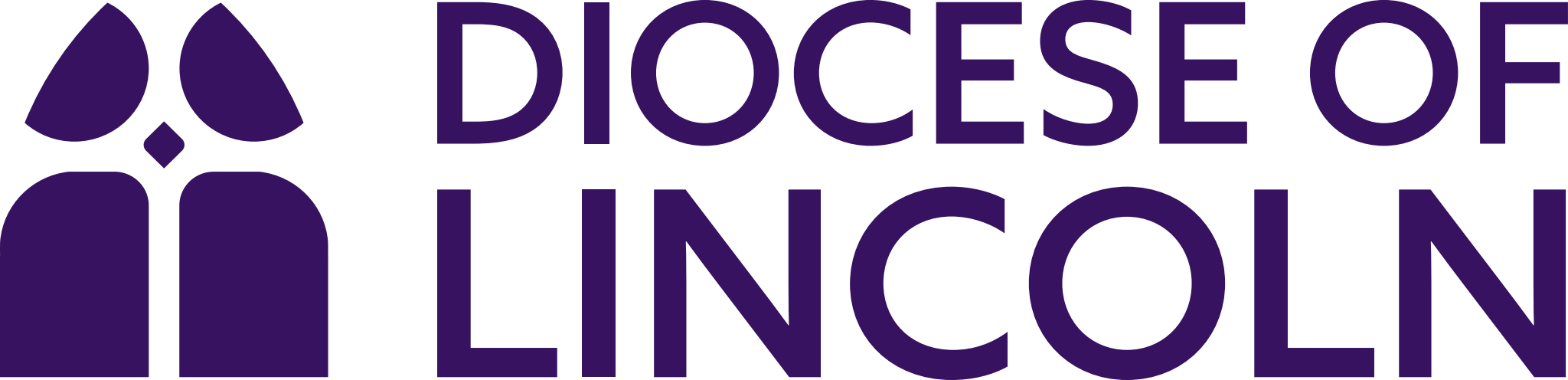 PARISH OFNOMINATION FOR ELECTION TO THE PAROCHIAL CHURCH COUNCILNominees must be:at least sixteen years of age;actual communicants;on the Electoral Roll of this Parish for at least six monthsProposers and seconders must be:on the Electoral Roll of this ParishNo person shall be nominated unless he has signified his consent to serve, or there is in the opinion of the meeting sufficient evidence thereof. No person shall be nominated if he is disqualified from serving by the bishop under section 10(6) of the Incumbents (Vacation of Benefices) Measures 1977 and 1993, or if he is disqualified from being a charity trustee under the Charities Act 1993.ProposerSeconderWe (insert names)of (insert addresses)being members of the electoral roll of this parish,being members of the electoral roll of this parish,being members of the electoral roll of this parish,hereby nominateof (insert address)as a candidate for election to the parochial church council at the annual meeting onas a candidate for election to the parochial church council at the annual meeting onas a candidate for election to the parochial church council at the annual meeting onProposerSeconderSignedI declare that I am a communicant of 16 years or over and not disqualified, and that if elected, I consent to serveI declare that I am a communicant of 16 years or over and not disqualified, and that if elected, I consent to serveI declare that I am a communicant of 16 years or over and not disqualified, and that if elected, I consent to serveSigned: Nominee